Venerdi 6 Ottobre 2017La segreteria sarà nel Palasturla*/**/*** ricognizione unicaIl comitato organizzatore NON RISPONDE di eventuali furti e/o danni subiti nei parcheggi o nelle scuderie. ! PARCHEGGI E SCUDERIE NON CUSTODITI !PALASTURLA-CAMPO INDOOR-MAGGIORE-CAMPO OUTDOOR-Inizio ore   8.00A 100 A seguireA 110 *A seguireA 120 *Inizio ore   8.30A 130Circa ore 10.00C 140 tempo A seguireC 135 fasi c. **A seguireC 130 fasi c **Inizio ore 13.30C 115 tempo ***A seguireB110 tempo ***A seguireB100 tempo***A seguireB90 prec.***Circa  ore 16.00C 120 tempo 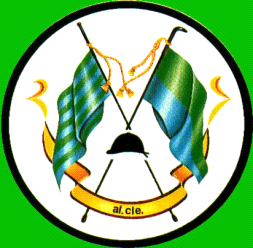 